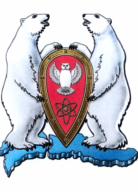 СОВЕТ ДЕПУТАТОВМУНИЦИПАЛЬНОГО ОБРАЗОВАНИЯГОРОДСКОЙ ОКРУГ «НОВАЯ ЗЕМЛЯ»(пятого созыва)Четырнадцатая сессияРЕШЕНИЕ26 февраля 2019 г.	                                                                                              № 102Об утверждении Положения «Об организации и проведении общественных обсуждений или публичных слушаний по вопросам градостроительной деятельности на территории муниципального образования «Новая Земля»В соответствии с частью 1 статьи 5.1 Градостроительного кодекса Российской Федерации, частью 5 статьи 28 Федерального закона от 6 октября 2003 года № 131-ФЗ «Об общих принципах организации местного самоуправления в Российской Федерации», статьей 15 Устава муниципального образования «Новая Земля» от 20.04.2012 № 02 (с последующими изменениями),Совет депутатов РЕШАЕТ:Утвердить прилагаемое Положение «Об организации и проведении общественных обсуждений или публичных слушаний по вопросам градостроительной деятельности на территории муниципального образования «Новая Земля».Настоящее решение подлежит опубликованию в газете «Новоземельские вести», размещению на официальном сайте городского округа «Новая Земля» в информационно-телекоммуникационной сети «Интернет».Настоящее решение вступает в силу со дня официального опубликования.Утвержденорешением Совета депутатовМО «Новая Земля»от 26.02.2019 № 102ПОЛОЖЕНИЕ«Об организации и проведении общественных обсуждений или публичных слушаний по вопросам градостроительной деятельности на территории муниципального образования «Новая Земля»Общие положенияНастоящее Положение об организации и проведении общественных обсуждений или публичных слушаний по вопросам градостроительной деятельности на территории муниципального образования «Новая Земля»» (далее – Положение) разработано в соответствии с частью 5 статьи 28 Федерального закона от 6 октября 2003 года № 131-ФЗ «Об общих принципах организации местного самоуправления в Российской Федерации», статьями 5.1, 28, 31, 39 и 46 Градостроительного кодекса Российской Федерации.Настоящее Положение определяет порядок организации и проведения общественных обсуждений или публичных слушаний на территории муниципального образования «Новая Земля» по проектам генерального плана, проектам правил землепользования и застройки, проектам планировки территории, проектам межевания территории, проекту правил благоустройства территории, проектам, предусматривающим внесение изменений в один из указанных утвержденных документов, проектам решений о предоставлении разрешения на условно разрешенный вид использования земельного участка или объекта капитального строительства, проектам решений о предоставлении разрешения на отклонение от предельных параметров разрешенного строительства, реконструкции объектов капитального строительства.Общественные обсуждения или публичные слушания по вопросам градостроительной деятельности проводятся с целью соблюдения прав человека на благоприятные условия жизнедеятельности, прав и законных интересов правообладателей земельных участков и объектов капитального строительства.Публичные слушания проводятся по проектам генерального плана, проектам правил землепользования и застройки, проектам правил благоустройства территории, проектам, предусматривающим внесение изменений в один из указанных утвержденных документов.Общественные обсуждения проводятся по проектам планировки территории, проектам межевания территории, за исключением случаев, предусмотренных частью 5.1 статьи 46 Градостроительного кодекса Российской Федерации, проектам, предусматривающим внесение изменений в один из указанных утвержденных документов, проектам решений о предоставлении разрешения на условно разрешенный вид использования земельного участка или объекта капитального строительства, проектам решений о предоставлении разрешения на отклонение от предельных параметров разрешенного строительства, реконструкции объектов капитального строительства.Общественные обсуждения или публичные слушания проводятся в связи с подготовкой проектов документов, а также в связи с обращениями заинтересованных лиц в целях решения вопросов, указанных в пункте 1.2 настоящего Положения.Общественные обсуждения и публичные слушания по вопросам градостроительной деятельности инициируются и назначаются главой муниципального образования «Новая Земля».В постановлении главы муниципального образования «Новая Земля» о назначении общественных обсуждений или публичных слушаний по проектам указываются:наименование проекта, по которому назначаются общественные обсуждения или публичные слушания;назначаемая процедура – общественные обсуждения или публичные слушания.Процедура проведения общественных обсуждений состоит из следующих этапов:оповещение о начале общественных обсуждений;размещение проекта, подлежащего рассмотрению на общественных обсуждениях, и информационных материалов к нему в государственной информационной системе Архангельской области «Региональный портал проектов нормативных правовых актов Архангельской области» (далее также соответственно – информационная система), и открытие экспозиции или экспозиций такого проекта;проведение экспозиции или экспозиций проекта, подлежащего рассмотрению на общественных обсуждениях;подготовка и оформление протокола общественных обсуждений;подготовка и опубликование заключения о результатах общественных обсуждений.Процедура проведения публичных слушаний состоит из следующих этапов:оповещение о начале публичных слушаний;размещение	проекта,	подлежащего	рассмотрению	на	публичных	слушаниях,	и информационных материалов к нему на официальном сайте муниципального образования городской округ «Новая Земля» в информационно-телекоммуникационной сети «Интернет» (далее – официальный сайт) и открытие экспозиции или экспозиций такого проекта;проведение экспозиции или экспозиций проекта, подлежащего рассмотрению на публичных слушаниях;проведение собрания или собраний участников публичных слушаний;подготовка и оформление протокола публичных слушаний;подготовка и опубликование заключения о результатах публичных слушаний.Организатор общественных обсуждений или публичных слушанийОрганизацию общественных обсуждений и публичных слушаний по вопросам градостроительной деятельности осуществляет коллегиальный орган при администрации муниципального образования «Новая Земля» по организации и проведению общественных обсуждений и публичных слушаний по вопросам градостроительной деятельности (далее – комиссия).Состав комиссии утверждается постановлением администрации муниципального образования «Новая Земля». Комиссия:определяет председателя и секретаря общественных обсуждений или публичных слушаний;составляет план работы по подготовке и проведению общественных обсуждений или публичных слушаний;обеспечивает равный доступ к проекту, подлежащему рассмотрению на общественных обсуждениях или публичных слушаниях, всех участников общественных обсуждений или публичных слушаний;проводит анализ документов, представленных участниками общественных обсуждений или публичных слушаний;определяет представителя организатора общественных обсуждений или публичных слушаний, ответственного за консультирование посетителей экспозиции;определяет график консультирования посетителей экспозиции;принимает предложения и замечания от участников общественных обсуждений или публичных слушаний;определяет перечень представителей органов местного самоуправления муниципального образования «Новая Земля», разработчиков градостроительной документации, экспертов и иных лиц, приглашаемых для выступлений перед участниками публичных слушаний (докладчиков);устанавливает время, порядок и последовательность выступлений на публичных слушаниях;ведет и оформляет протокол общественных обсуждений или публичных слушаний;организует подготовку заключения о результатах общественных обсуждений или публичных слушаний;выдает рекомендации о целесообразности или нецелесообразности учета внесенных участниками общественных обсуждений или публичных слушаний предложений и замечаний;обеспечивает хранение заключения о результатах общественных обсуждений или публичных слушаний и документов, связанных с организацией и проведением общественных обсуждений или публичных слушаний, в течение срока, установленного законодательством.Срок проведения общественных обсуждений или публичных слушаний3.1. Общественные обсуждения, публичные слушания проводятся в следующие сроки:по проекту генерального плана и по проектам, предусматривающим внесение в него изменений, – одного месяца со дня оповещения жителей муниципального образования «Новая Земля», о проведении общественных обсуждений или публичных слушаний;по проекту Правил землепользования и застройки – двух месяцев со дня опубликования такого проекта;по проектам, предусматривающим внесение изменений в Правила землепользования и застройки в части, касающейся внесения изменений в градостроительный регламент, установленный для конкретной территориальной зоны – семи календарных дней со дня опубликования соответствующего проекта;по проектам планировки территории и проектам межевания территории – одного месяца со дня оповещения жителей муниципального образования «Новая Земля» о проведении общественных обсуждений или публичных слушаний;по проекту Правил благоустройства территории – одного месяца со дня опубликования оповещения о начале общественных обсуждений или публичных слушаний;по проектам решений о предоставлении разрешения на условно разрешенный вид использования земельного участка или объекта капитального строительства, по проектам решений о предоставлении разрешения на отклонение от предельных параметров разрешенного строительства, реконструкции объектов капитального строительства – семи календарных дней со дня оповещения жителей муниципального образования «Новая Земля» о проведении общественных обсуждений или публичных слушаний.Оповещение о начале общественных обсуждений или публичных слушанийОповещение о начале общественных обсуждений оформляется по форме согласно приложению № 1 к настоящему Положению председателем комиссии.Оповещение о начале публичных слушаний оформляется по форме согласно приложению № 2 к настоящему Положению.Оповещение о начале общественных обсуждений или публичных слушаний:не позднее, чем за семь дней до дня размещения в информационной системе проекта, подлежащего рассмотрению на общественных обсуждениях или публичных слушаниях, подлежит опубликованию на официальном сайте;распространяется на информационных стендах, оборудованных в помещении администрации муниципального образовании «Новая Земля».Оповещение о начале общественных обсуждений или публичных слушаний должно содержать:информацию о проекте, подлежащем рассмотрению на общественных обсуждениях или публичных слушаниях, и перечень информационных материалов к такому проекту;информацию о порядке и сроках проведения общественных обсуждений или публичных слушаний по проекту, подлежащему рассмотрению на общественных обсуждениях или публичных слушаниях;информацию о месте, дате открытия экспозиции или экспозиций проекта, подлежащего рассмотрению на общественных обсуждениях или публичных слушаниях, сроках проведения экспозиции или экспозиций такого проекта, днях и часах, в которые возможно посещение указанных экспозиции или экспозиций;информацию о порядке, сроке и форме внесения участниками общественных обсуждений или публичных слушаний предложений и замечаний, касающихся проекта, подлежащего рассмотрению на общественных обсуждениях или публичных слушаниях.Оповещение о начале общественных обсуждений также должно содержать информацию об официальном сайте, на котором будет размещен проект, подлежащий рассмотрению на общественных обсуждениях, и информационные материалы к нему, или информационных системах, в которых будут размещены такой проект и информационные материалы к нему, с использованием которых будут проводиться общественные обсуждения.Оповещение о начале публичных слушаний также должно содержать информацию об официальном сайте, на котором будут размещены проект, подлежащий рассмотрению на публичных слушаниях, и информационные материалы к нему, информацию о дате, времени и месте проведения собрания или собраний участников публичных слушаний.Информационные стенды, на которых размещаются оповещения о начале общественных обсуждений или публичных слушаний, должны быть максимально заметны, хорошо просматриваемы и функциональны.Общественные обсуждения или публичные слушания проводятся в пределах следующих территорий (далее – территории, в пределах которых проводятся общественные обсуждения или публичные слушания):по проекту генерального плана, проектам Правил землепользования и застройки, проекту Правил благоустройства территории, проектам, предусматривающим внесение изменений в один из указанных утвержденных документов, – в пределах территории муниципального образования«Новая Земля»;по проектам, вносящим изменения в Правила землепользования и застройки в части внесения изменений в градостроительный регламент, установленный для конкретной территориальной зоны, – в пределах территориальной зоны, для которой установлен такой градостроительный регламент;по проектам планировки территории, проектам межевания территории, проектам, предусматривающим внесение изменений в один из указанных документов, – в пределах территории, в отношении которой подготовлены данные проекты;по проектам решений о предоставлении разрешения на условно разрешенный вид использования земельного участка или объекта капитального строительства, проектам решений о предоставлении разрешения на отклонение от предельных параметров разрешенного строительства, реконструкции объектов капитального строительства – в пределах территориальной зоны, в границах которой расположен земельный участок или объект капитального строительства, в отношении которых подготовлены данные проекты, а также в пределах земельных участков, прилегающих к земельному участку, в отношении которого подготовлены данные проекты, а в случае, если условно разрешенный вид использования земельного участка или объекта капитального строительства может оказать негативное воздействие на окружающую среду, – также в пределах земельных участков, подверженных риску негативного воздействия на окружающую среду в результате реализации данных проектов.Порядок размещения проекта, подлежащего рассмотрению на общественных обсуждениях или публичных слушаниях, иинформационных материалов к нему в информационной системеНе позднее дня начала указанного в оповещении о начале общественных обсуждений периода размещения проекта и информационных материалов к нему администрацией муниципального образования «Новая Земля» обеспечивается размещение проекта и информационных материалов к нему в информационной системе по адресу: https://regulation.dvinaland.ru .Не позднее дня начала указанного в оповещении о начале публичных слушаний периода размещения проекта и информационных материалов к нему администрацией муниципального образования «Новая Земля» обеспечивается размещение проекта и информационных материалов к нему на официальном сайте городского округа «Новая Земля» по адресу:  http://www.nov-zemlya.ru.По окончании указанного в оповещении о начале общественных обсуждений или публичных слушаний периода размещения проекта и информационных материалов к нему проект и информационных материалы к нему удаляются или перемещаются в архив в соответствии с нормативными правовыми актами, регулирующими порядок функционирования информационной системы / официального сайта.В период размещения проекта, указанный в оповещении о начале общественных обсуждений, участники общественных обсуждений, прошедшие идентификацию в соответствии с требованиями пункта 8.3 настоящего Положения, имеют право посредством информационной системы вносить предложения и замечания, касающиеся проекта.Внесенные предложения и замечания, касающиеся проекта, подлежат регистрации представителем комиссии не позднее окончания рабочего дня, в течение которого они внесены, или окончания следующего рабочего дня, если предложения и замечания, касающиеся проекта, внесены во внерабочее время.Официальный сайт и(или) информационная система должны обеспечивать возможность:проверки участниками общественных обсуждений полноты и достоверности отражения на официальном сайте и(или) в информационной системе внесенных ими предложений и замечаний;представления информации о результатах общественных обсуждений, количестве участников общественных обсуждений.Порядок проведения экспозиции проекта, подлежащего рассмотрению на общественных обсуждениях или публичных слушаниях, а такжепорядок консультирования посетителей экспозиции проекта, подлежащего рассмотрению на общественных обсуждениях или публичных слушанияхВ целях доведения до населения информации о содержании предмета общественных обсуждений или публичных слушаний в течение всего периода размещения в соответствии с подпунктом 2 пункта 1.9 и подпунктом 2 пункта 1.10 настоящего Положения проекта, подлежащего рассмотрению на общественных обсуждениях или публичных слушаниях, и информационных материалов к нему проводятся экспозиция или экспозиции такого проекта (далее – экспозиция проекта).Проведение экспозиции проекта обеспечивается комиссией.Экспозиция проекта размещается в зданиях, находящихся на территории, на которой проводятся общественные обсуждения или публичные слушания. Место (места) проведения экспозиции проекта определяется (определяются) в оповещении о начале общественных обсуждений или публичных слушаний.К экспозиции проекта должен быть обеспечен свободный доступ любых заинтересованных лиц без предъявления требований к их идентификации.В ходе проведения экспозиции проекта осуществляется:распространение информационных материалов о проекте, подлежащем рассмотрению на общественных обсуждениях или публичных слушаниях;консультирование посетителей экспозиции проекта представителями комиссии.Консультирование посетителей экспозиции осуществляется комиссией.График консультирования посетителей экспозиции определяется решением комиссии и подлежит включению в оповещение о начале общественных обсуждений или публичных слушаний.Информационные материалы о проекте распространяются в текстовой и наглядной графической форме (карты-схемы), а также (при наличии технической возможности) в объемной форме (макеты) и в форме мультимедийных презентаций.Консультирование посетителей экспозиции проекта осуществляется в форме ознакомительных обзорных рассказов о проекте и ответов на вопросы посетителей экспозиции проекта.В ходе консультирования посетителей экспозиции проекта до них, а доводится достоверная и полная информация о проекте, его положительных и отрицательных последствиях для жителей муниципального образования в целом, конкретных категорий участников проекта.Представители комиссии и (или) разработчика проекта обязаны постоянно присутствовать в месте размещения экспозиции проекта и отвечать на возникающие вопросы посетителей экспозиции проекта, разъяснять им сущность и содержание проводимой процедуры общественных обсуждений или публичных слушаний, права участников общественных обсуждений или публичных слушаний, порядок, срок и формы внесения предложений и замечаний, касающихся проекта.При обращении посетителей экспозиции проекта, желающих внести предложения и замечания, касающиеся проекта, представители комиссии обязаны:проводить идентификацию участников общественных обсуждений или публичных слушаний в соответствии с требованиями пункта 8.3 настоящего Положения;принимать от участников общественных обсуждений или публичных слушаний, прошедших идентификацию, письменные предложения и замечания, касающиеся проекта;предоставлять участникам общественных обсуждений или публичных слушаний, прошедших идентификацию, возможность вносить записи в книгу (журнал) учета посетителей экспозиции проекта;обеспечивать регистрацию внесенных предложений и замечаний, касающихся проекта, непосредственно при их внесении.Права и обязанности участников общественных обсуждений и публичных слушанийУчастниками общественных обсуждений или публичных слушаний по проектам являются:по проекту генерального плана, проекту Правил землепользования и застройки, проектам планировки территории, проектам межевания территории, проекту Правил благоустройства территории, проектам, предусматривающим внесение изменений в один из указанных утвержденных документов, – граждане, постоянно проживающие на территории, в отношении которой подготовлены данные проекты, правообладатели находящихся в границах этой территории земельных участков и (или) расположенных на них объектов капитального строительства, а также правообладатели помещений, являющихся частью указанных объектов капитального строительства;по проектам решений о предоставлении разрешения на условно разрешенный вид использования земельного участка или объекта капитального строительства, проектам решений о предоставлении разрешения на отклонение от предельных параметров разрешенного строительства, реконструкции объектов капитального строительства – граждане, постоянно проживающие в пределах территориальной зоны, в границах которой расположен земельный участок или объект капитального строительства, в отношении которых подготовлены данные проекты, правообладатели находящихся в границах этой территориальной зоны земельных участков и (или) расположенных на них объектов капитального строительства, граждане, постоянно проживающие в границах земельных участков, прилегающих к земельному участку, в отношении которого подготовлены данные проекты, правообладатели таких земельных участков или расположенных на них объектов капитального строительства, правообладатели помещений, являющихся частью объекта капитального строительства, в отношении которого подготовлены данные проекты, а в случае, если условно разрешенный вид использования земельного участка или объекта капитального строительства может оказать негативное воздействие на окружающую среду, также правообладатели земельных участков и объектов капитального строительства,подверженных риску негативного воздействия на окружающую среду в результате реализации данных проектов.Участники общественных обсуждений или публичных слушаний, прошедшие идентификацию в соответствии с пунктом 7.3 настоящего Положения, имеют право в порядке, срок и формах, установленных настоящим Положением, вносить предложения и замечания, касающиеся проекта, рассматриваемого на общественных обсуждениях или публичных слушаниях.В целях идентификации участники общественных обсуждений или публичных слушаний представляют сведения о себе (с приложением документов, подтверждающих такие сведения):для физических лиц – фамилию, имя, отчество (при наличии), дату рождения, адрес места жительства (регистрации);для юридических лиц – наименование, ФИО представителя, основной государственный регистрационный номер, место нахождения и адрес.Участники общественных обсуждений или публичных слушаний, являющиеся правообладателями соответствующих земельных участков и (или) расположенных на них объектов капитального строительства и (или) помещений, являющихся частью указанных объектов капитального строительства, также представляют сведения соответственно о таких земельных участках, объектах капитального строительства, помещениях, являющихся частью указанных объектов капитального строительства, из Единого государственного реестра недвижимости и иные документы, устанавливающие или удостоверяющие их права на такие земельные участки, объекты капитального строительства, помещения, являющиеся частью указанных объектов капитального строительства.Не требуется представление указанных в пункте 7.3 настоящего Положения документов, подтверждающих сведения об участниках общественных обсуждений, если данными лицами вносятся предложения и замечания, касающиеся проекта, рассматриваемого на общественных обсуждениях, посредством государственной информационной системы Архангельской области «Региональный портал проектов нормативных правовых актов Архангельской области» (при условии, что сведения, указанные в пункте 7.3 настоящего Положения, содержатся в данной государственной информационной системе). При этом для подтверждения сведений, указанных в абзацах втором – четвертом настоящего пункта, может использоваться единая система идентификации и аутентификации.Обработка персональных данных участников общественных обсуждений или публичных слушаний осуществляется с учетом требований, установленных Федеральным законом от 27 июня 2006 года № 152-ФЗ «О персональных данных».Предложения и замечания, касающиеся проекта, вносятся участниками общественных обсуждений или публичных слушаний, прошедших идентификацию в соответствии с пунктом 8.3 настоящего Положения:посредством	государственной	информационной	системы	Архангельской	области«Региональный портал проектов нормативных правовых актов Архангельской области» (в случае проведения общественных обсуждений);в письменной или устной форме в ходе проведения собрания или собраний участников публичных слушаний (в случае проведения публичных слушаний);в письменной форме в адрес главы муниципального образования «Новая Земля»;посредством записи в книге (журнале) учета посетителей экспозиции проекта, рассматриваемого на общественных обсуждениях или публичных слушаниях.Предложения и замечания, касающиеся проекта, могут быть внесены в течение указанного в оповещении о начале общественных обсуждений или публичных слушаний периода размещения проекта.Предложения и замечания, внесенные в соответствии с пунктом 5.7 настоящего Положения, подлежат регистрации, а также обязательному рассмотрению комиссией.Регистрация внесенных предложений и замечаний, касающихся проекта, осуществляется в порядке, определенном решением комиссии.9. Порядок проведения собрания или собраний участников публичных слушанийСобрание или собрания участников публичных слушаний (далее – собрание) проводятся в зданиях, находящихся на территории, на которой проводятся общественные обсуждения или публичные слушания. Место (места) и время проведения собрания определяются в оповещении о начале публичных слушаний.Перед началом проведения собрания представители комиссии, обеспечивающие его проведение, организуют регистрацию участников собрания в соответствии с перечнем принявших участие в рассмотрении проекта участников общественных обсуждений или публичных слушаний по форме согласно приложению № 3 к настоящему Положению. Регистрация участников собрания начинается не позднее, чем за тридцать минут до начала его проведения.Председательствующий публичных слушаний открывает собрание, представляет себя и секретаря публичных слушаний, оглашает тему публичных слушаний, представляет инициатора (разработчика) проекта, рассматриваемого на публичных слушаниях, и его представителя (представителей), разъясняет порядок проведения собрания, разъясняет порядок и формы внесения предложений и замечаний, касающихся проекта.Председательствующий публичных слушаний предоставляет слово для выступления представителю инициатора (разработчика) проекта, рассматриваемого на публичных слушаниях, а затем участникам публичных слушаний, выразившим желание выступить. Порядок выступлений участников публичных слушаний определяется в порядке поступления заявок на выступления. Продолжительность выступлений определяется председательствующим публичных слушаний с учетом мнений участников публичных слушаний перед началом первого выступления (не более 10 минут).Председательствующий публичных слушаний по истечении времени на выступление предупреждает об этом выступающего, а затем вправе прервать его выступление.Председательствующий публичных слушаний вправе предупреждать выступающего в случае его отклонения от темы выступления, а при повторном нарушении лишать его слова.Председательствующий публичных слушаний вправе лишить выступающего слова в случае допущения им оскорбительных выражений, жестов в адрес кого бы то ни было, иного нарушения им общественного порядка.Никто не вправе выступать на публичных слушаниях без разрешения председательствующего публичных слушаний.9.9. Председательствующий публичных слушаний не вправе высказывать собственное мнение по обсуждаемым вопросам, комментировать выступления иных лиц, давать характеристику выступающим.После каждого выступления отводится время на вопросы выступающему. Право задавать вопросы выступающему в течение отведенного времени имеет каждый участник публичных слушаний.После окончания всех выступлений слово может быть предоставлено по его желанию представителю инициатора (разработчика) проекта, рассматриваемого на публичных слушаниях для краткого дополнительного выступления (не более пяти минут).В ходе собрания участники публичных слушаний, прошедшие идентификацию в соответствии с требованиями пункта 7.3 настоящего Положения, имеют право вносить предложения и замечания, касающиеся проекта, рассматриваемого на публичных слушаниях.Представители комиссии, обеспечивающие проведение собрания, обязаны:принимать от участников публичных слушаний, прошедших идентификацию, письменные предложения и замечания, касающиеся проекта;вносить в протокол собрания предложения и замечания, касающиеся проекта, поступившие от участников публичных слушаний, прошедших идентификацию, в устной форме;обеспечивать регистрацию внесенных предложений и замечаний, касающихся проекта, непосредственно при их внесении.При проведении собрания секретарем публичных слушаний ведется протокол собрания, в котором отражаются:дата и место проведения собрания, время его начала и окончания;проект, рассматривавшийся на собрании;фамилия, имя, отчество (при наличии) председательствующего публичных слушаний, секретаря публичных слушаний, присутствующих представителей инициатора (разработчика) проекта;количество зарегистрированных участников собрания;краткое содержание выступлений участников собрания;предложения и замечания, касающиеся проекта, поступившие в устной форме от участников публичных слушаний, прошедших идентификацию.Порядок подготовки и оформления протокола общественных обсуждений и протокола публичных слушанийКомиссия подготавливает и оформляет протокол общественных обсуждений или публичных слушаний по форме согласно приложению № 3 к настоящему Положению.Подготовка и оформление протокола общественных обсуждений или публичных слушаний осуществляется в течение трех рабочих дней по истечении срока проведения общественных обсуждений или публичных слушаний, предусмотренного пунктом 10 настоящего Положения.Протокол общественных обсуждений или публичных слушаний утверждается решением комиссии.Протокол общественных обсуждений или публичных слушаний подписывается председательствующим публичных слушаний и секретарем публичных слушаний.Участник общественных обсуждений или публичных слушаний, который внес предложения и замечания, касающиеся проекта, рассмотренного на общественных обсуждениях или публичных слушаниях, имеет право получить выписку из протокола общественных обсуждений или публичных слушаний, содержащую внесенные этим участником предложения и замечания.Выписка из протокола оформляется в течение трех рабочих дней со дня поступления обращения участника общественных обсуждений или публичных слушаний и заверяется секретарем комиссии.Порядок подготовки и опубликования заключения о результатах общественных обсуждений или публичных слушанийНа основании протокола общественных обсуждений или публичных слушаний комиссия осуществляет подготовку заключения о результатах общественных обсуждений или публичных слушаний по форме согласно приложению № 4 к настоящему Положению.Подготовка заключения о результатах общественных обсуждений или публичных слушаний осуществляется в течение трех рабочих дней со дня подписания протокола общественных обсуждений или публичных слушаний.Заключение о результатах общественных обсуждений или публичных слушаний утверждается решением комиссии.Заключение о результатах общественных обсуждений или публичных слушаний подлежит опубликованию в газете «Новоземельские вести» и размещению на официальном сайте и(или) в информационной системе.Результаты общественных обсуждений или публичных слушаний носят рекомендательный характер.Приложение № 1к Положению об организации и проведении общественных обсуждений или публичных слушаний по вопросамградостроительной деятельности на территории муниципального образования «Новая Земля»ОПОВЕЩЕНИЕо начале общественных обсужденийформа оповещенияДата размещения оповещения: 	.Председатель комиссии при администрации МО «Новая Земля» по организации и проведению общественных обсуждений и публичных слушаний(инициалы и фамилия)                           Приложение № 2к Положению об организации и проведении общественных обсуждений или публичных слушаний по вопросамградостроительной деятельности на территории муниципального образования «Новая Земля»форма оповещенияОПОВЕЩЕНИЕо начале публичных слушанийДата размещения оповещения: 	.Председатель комиссии при администрации МО «Новая Земля»по организации и проведению общественных обсуждений и публичных слушаний(инициалы и фамилия)Приложение № 3к Положению об организации и проведении общественных обсуждений или публичных слушаний по вопросамградостроительной деятельности на территории муниципального образования «Новая Земля»форма протоколаПРОТОКОЛобщественных обсуждений / публичных слушаний(нужное подчеркнуть)дата оформления протоколаОбщие сведения об организацииобщественных обсуждений / публичных слушанийОпубликованное оповещение о начале общественных обсуждений / публичных слушанийПриводится текст опубликованного оповещения о начале общественных обсуждений или публичных слушаний.Предложения и замечания, касающиеся проекта, внесенные участниками общественных обсуждений / публичных слушанийПредседатель комиссии при администрации МО «Новая Земля»  по организации и проведению общественных обсуждений и публичных слушаний(подпись, инициалы и фамилия)Секретарь комиссии при администрации МО «Новая Земля»  по организации и проведению общественных обсуждений и публичных слушаний(подпись, инициалы и фамилия)Приложение к протоколу общественных обсуждений / публичных слушанийПереченьпринявших участие в рассмотрении проекта участников общественных обсуждений или публичных слушанийПредседатель комиссии при администрации МО «Новая Земля»   по организации и проведению общественных обсуждений и публичных слушаний(подпись, инициалы и фамилия)Секретарь комиссии при администрации МО «Новая Земля»  по организации и проведению общественных обсуждений и публичных слушаний(подпись, инициалы и фамилия)                                                                                                      Приложение № 4к Положению об организации и проведении общественных обсуждений или публичных слушаний по вопросамградостроительной деятельности на территории муниципального образования «Новая Земля»форма заключенияЗАКЛЮЧЕНИЕо результатах общественных обсуждений / публичных слушаний(нужное подчеркнуть)дата оформления заключенияОбщие сведения об общественных обсуждениях / публичных слушанияхПредложения и замечания, касающиеся проекта, внесенные участниками общественных обсуждений / публичных слушаний1. Содержание предложений и замечаний, касающихся проекта, внесенных участниками общественных обсуждений или публичных слушаний, постоянно проживающих на территории, в пределах которой проведены общественные обсуждения или публичные слушания:1.1. 1.2. 2. Содержание предложений и замечаний, касающихся проекта, внесенных иными участниками общественных обсуждений или публичных слушаний:2.1._________________________________________________________________________________________ 2.2. III. Аргументированные рекомендации комиссии при администрации МО «Новая Земля»  по организации и проведению общественных обсуждений и публичных слушаний(аргументированные рекомендации комиссии о целесообразности или нецелесообразности учета внесенныхучастниками общественных обсуждений или публичных слушаний предложений и замечаний и выводы по результатам общественных обсуждений или публичных слушаний)Председатель комиссии при администрации МО «Новая Земля»  по организации и проведению общественных обсуждений и публичных слушаний(подпись, инициалы и фамилия)Секретарь комиссии при администрации МО «Новая Земля»  по организации и проведению общественных обсуждений и публичных слушаний(подпись, инициалы и фамилия)Глава муниципального образования«Новая Земля»_________________  Ж.К. Мусин И.о. председателя Совета депутатов муниципального образования  «Новая Земля» ________________  Ю.А. Мантула1. Информация о проекте, подлежащем рассмотрению на общественных обсуждениях (наименование и иные реквизиты)2. Перечень информационных материалов к проекту, подлежащему рассмотрению на общественных обсуждениях3. Организатор общественных обсуждений4. Территория проведения общественных обсуждений (вся территория муниципального образования, иная определенная территория, территория определенной территориальной зоны, территория определенных земельных участков, иное)5. Категории участников общественных обсуждений (граждане, постоянно проживающие на определенной территории, правообладатели определенных земельных участков, объектов капитального строительства, помещений)6. Информация о порядке и сроках проведения общественных обсуждений по проекту (общий срок общественных обсуждений, в том числе дата их начала и окончания, формы проведения общественных слушаний: с использованием [официального сайта муниципального образования «Новая Земля» в информационно-телекоммуникационной сети «Интернет» / государственной информационной системы Архангельской области «Региональный портал проектов нормативных правовых актов Архангельской области»], в месте (местах) проведения экспозиции (экспозиций) проекта, подлежащего рассмотрению на общественных слушаниях, иное)7. Информация о проведении экспозиции (экспозиций) проекта, подлежащего рассмотрению на общественных слушаниях (место / места, дата открытия, срок проведения, дни и часы посещения экспозиции / экспозиций)8. Информация о внесении участниками общественных обсуждений предложений и замечаний, касающихся проекта, подлежащего рассмотрению на общественных слушаниях (порядок, срок и форма внесения предложений и замечаний (посредством [официального сайта муниципального образования «Новая Земля» в информационно-телекоммуникационной сети «Интернет / государственной информационной системы Архангельской области «Региональный портал проектов нормативных правовых актов Архангельской области»], в письменной или устной форме, иное))9. Информация об [официальном сайте муниципального образования «Новая Земля» / государственной информационной системе Архангельской области «Региональный портал проектов нормативных правовых актов Архангельской области»], на которых будут размещены проект, подлежащий рассмотрению на общественных слушаниях, и информационные материалы к нему (адрес соответствующего сайта в информационно-телекоммуникационной сети «Интернет», период размещения)1. Информация о проекте, подлежащем рассмотрению на публичных слушаниях (наименование и иные реквизиты)2. Перечень информационных материалов к проекту, подлежащему рассмотрению на публичных слушаниях3. Организатор публичных слушаний4. Территория проведения публичных слушаний (вся территория муниципального образования, иная определенная территория, территория определенной территориальной зоны, территория определенных земельных участков, иное)5. Категории участников публичных слушаний (граждане, постоянно проживающие на определенной территории, правообладатели определенных земельных участков, объектов капитального строительства, помещений)6. Информация о порядке и сроках проведения публичных слушаний по проекту (общий срок публичных слушаний, в том числе дата их начала и окончания, формы проведения публичных слушаний: путем проведения собрания или собраний участников публичных слушаний, в месте (местах) проведения экспозиции (экспозиций) проекта, подлежащего рассмотрению на публичных слушаниях, иное)7. Информация о проведении экспозиции (экспозиций) проекта, подлежащего рассмотрению на публичных слушаниях (место / места, дата открытия, срок проведения, дни и часы посещения экспозиции / экспозиций)8. Информация о проведении собрания (собраний) участников публичных слушаний (место / места, дата / даты, время начала собрания / собраний)9. Информация о внесении участниками публичных слушаний предложений и замечаний, касающихся проекта, подлежащего рассмотрению на публичных слушаниях (порядок, срок и форма внесения предложений и замечаний (в письменной или устной форме, иное))10. Информация об официальном сайте в информационно-телекоммуникационной сети «Интернет», на котором будут размещены проект, подлежащий рассмотрению на публичных слушаниях, информационные материалы к нему и информация о дате, времени и месте проведения собрания или собраний участников публичных слушаний (адрес соответствующего сайта в информационно- телекоммуникационной сети «Интернет», период размещения)1. Информация о проекте, рассмотренном на общественных обсуждениях или публичных слушаниях (наименование и иные реквизиты)2. Организатор общественных обсуждений или публичных слушаний3. Информация о территории, в пределах которой проводились общественные обсуждения или публичные слушания4. Информация о:источнике (источниках) и дате (датах) опубликования оповещения о начала общественных обсуждений или публичных слушаний;адресах официальных сайтов в информационно-телекоммуникационной сети «Интернет», на которых было размещено оповещение о начале общественных обсуждений или публичных слушаний, и датах размещения оповещения;местах расположения информационных стендов, на которых распространено оповещение о начале общественных обсуждений или публичных слушаний, и датах распространения оповещения5. Информация о проведении экспозиции (экспозиций) проекта, рассмотренного на общественных обсуждениях или публичных слушаниях (место / места, дата открытия, срок проведения, дни и часы посещения экспозиции / экспозиций)6. Информация о проведении собрания (собраний) участников публичных слушаний (место / места, дата / даты, время начала собрания / собраний)7. Информация об официальном сайте в информационно-телекоммуникационной сети «Интернет», на котором размещен проект, рассмотренный на общественных обсуждениях или публичных слушаниях, и информационные материалы к нему, а также о дате и периоде размещенияУчастник общественных обсуждений / публичныхслушаний, прошедший идентификациюСодержание предложений и замечаний, касающихся проекта, внесенных участником1. Участники общественных обсуждений или публичных слушаний, постоянно проживающие на территории, впределах которой проведены общественные обсуждения или публичные слушания1. Участники общественных обсуждений или публичных слушаний, постоянно проживающие на территории, впределах которой проведены общественные обсуждения или публичные слушания1.1.1.2....2. Иные участники общественных обсуждений или публичных слушаний2. Иные участники общественных обсуждений или публичных слушаний2.1.2.2....№ п/пФамилия, имя, отчество (для физических лиц)Наименование, ФИО представителя (для юридических лиц)Дата рождения(для физических лиц) ОГРН(для юридических лиц)Адрес места жительства (регистрации) (для физических лиц)Адрес места нахождения (для юридических лиц)1. Наименование проекта, рассмотренного на общественных обсуждениях или публичных слушаниях2. Организатор общественных обсуждений или публичных слушаний3. Информация о территории, в пределах которой проводились общественные обсуждения или публичные слушания4. Сведения о количестве участников общественных обсуждений или публичных слушаний, принявших участие в общественных обсуждениях или публичных слушаниях5. Реквизиты протокола общественных обсуждений или публичных слушаний